3.класс Английский язык 2.группа27.04 понедельникClasswork: Упр.3, 4.(письменно) упр. 5. (аудиозапись 139 по  ссылке) новые слова выписать себе в тетрадь. Упр.6(письменно + выписать правило)  стр.42. – 44. Homework: Вспомнить всю лексику на тему животные и разгадать  кроссворд. Слова, которые вы не  знаете, выписать себе в словарь и найти их произношение и перевод по  ссылке.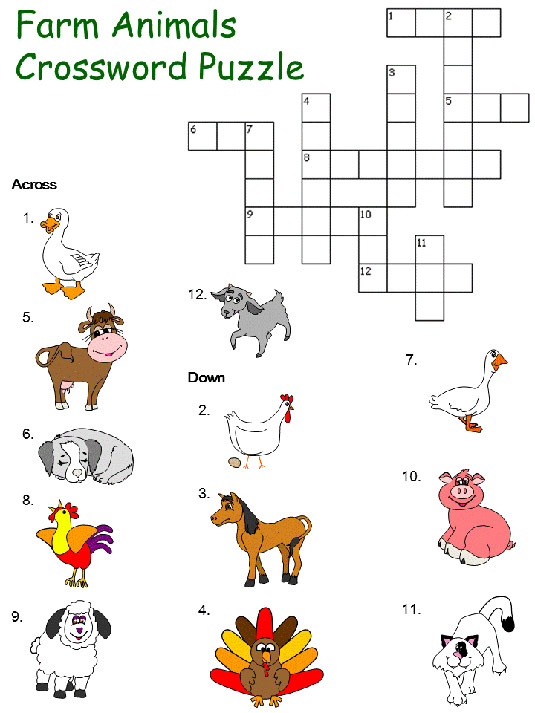 Сдача заданий: До 30.04 фотографируйте свою тетрадь с выполненными заданиями. Далее отправляйте их мне на почту nasridinovaalina@yandex.ru. В теме письма пишите свою фамилию, имя, класс и группу (ребенка). За эту работу поставлю оценку.